Я.А. ПоповаГербы Кодекса Манессе:анализ гербовника XIV векаГербовники, один из самых важных видов источ-ников исторической геральдики, могут дать богатыйматериал для изучения политической истории, террито-риальных притязаний, династических браков, демогра-фических процессов и так далее. В некоторых случаяхсами гербовники и информация, содержащаяся в них,выходят за рамки общепринятого образа гербовника супорядоченным перечнем гербов, так как не всегда гер-бы являются их главным объектом. С их помощью мож-но изучать ряд социокультурных аспектов Средневековья.Один из таких гербовников – Кодекс Манессе1(Codex Manesse), который также именуется Манесскимпесенником (Manessische Liederhandschrift), Манесскойрукописью (Manessische Handschrift) и Большой Гейдель-бергской книгой песен (Große Heidelberger Lieder-handschrift). Рукопись была созданав первой третиXIV в., она содержит коллекцию песен, принадлежащих кминнезангу – искусству немецкоязычных поэтов и музы-кантов середины XII – начала XIV вв. Не менее ценными,чем наследие немецких миннезингеров, представляютсяминиатюры, поэтому Кодекс Манессе заслуженно счита-ется не только важнейшим памятником поэзии, но и од-ним из самых богато иллюстрированных средневековых1Кодекс Манессе хранится в библиотеке Гейдельбергского универси-тета с 1888 г. На официальном сайте библиотеки выложена оцифро-ванная копия рукописи в высоком качестве: Cod. Pal. germ. 848 GroßeHeidelberger Liederhandschrift (Codex Manesse). [Электронныйресурс] – Режим доступа: URL.: http://digi.ub.uni-heidelberg.de/ dig-lit/cpg848. (дата обращения: 01.10.2018).65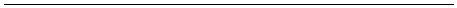 манускриптов. Сборник содержит произведения 140 по-этов, которые сгруппированы по сословному порядку:император Генрих VI, сын Фридриха I Барбароссы идётпервым, затем следуют короли, герцоги, маркграфы, ба-роны, рыцари и, наконец, простолюдины2. Предположи-тельно, рукопись была составлена по инициативе бюрге-ров из знатного рода Манессе (два брата или отец и сын)в процветавшем в то время Цюрихе3.Сборник нередко называют самым известным не-мецким средневековым манускриптом. Его миниатюры,изобилующие куртуазными сценами, постоянно исполь-зуют для всевозможных репродукций, а также они доволь-но часто фигурируют на обложках научной литературы оСредних веках, рыцарстве, турнирах и охоте, куртуазнойкультуре, истории повседневности и так далее.Кодекс Манессе содержит 137 миниатюр, кото-рые изображают миннезингеров в куртуазном контек-сте. Большинство иллюстраций композиционно едино: вцентре изображаются персонажи (как правило, это поэти его дама сердца), а в верхней части помещаются щит сгербом и шлемовая эмблема. Всего в кодексе изображе-но 135 гербов4.Считается, что над миниатюрами работали четыремастера. Первый художник, участвовавший в оформле-нии иллюстраций, работал, предположительно, с 1300 по1315 гг. Он создал 110 красочных миниатюр (Fol. 6r –323r), где преобладают, по сей день почти не утратившиесвоей яркости, красный, синий, зелёный цвета и золото.Мастер уделял большое внимание гербам и шлемовымэмблемам. После того как работа его была окончена, всборник добавили стихи ещё 30 авторов. 27 из них былипроиллюстрированы тремя другими художниками (Fol. 339r2В исследовании использован памятник списка «С». Рукопись содержит4626 пергаментных листа формата 35,5 × 25 см и включает в себя около000 стихов. Она украшена инициалами и миниатюрами; почти всеони сохранили цвет, даже сусальное золото. Исключение составляютместа, написанные серебром: этот металл почернел.Поэзия трубадуров. Поэзия миннезингеров. Поэзия вагантов / Пер.Л. Гинзбург. М.: Художественная литература, 1974. С. 387.Drös H. Wappen und Stand der Minnesänger // Codex Manesse. Katalogzur Ausstellung vom 12. Juni – 2. Okt. 1988, Univ.-Bibliothek Heidel-berg / Hrsg. v. E. Mittler. Heidelberg: Universitätsbibliothek Heidelberg,341988. S. 127.66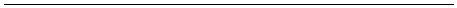 –423r) в 1330-1340 гг. Первый из них написал 20 миниатюр,второй – 4, а третий – 3 и последний набросок. Их работыменее выразительные, неяркие; как кажется, гербы изо-бражаются ими чисто формально, однотипно. Более того,в сравнении с миниатюрами до 1315 г. не каждый поэтизображается с гербом5.Изображения гербов содержат 116 из 137 миниа-тюр рукописи. Большое количество геральдической ин-формации, детальная прорисовка и яркость гербов по-служили причиной повышенного интереса к КодексуМанессе как к гербовнику, а также побудили проанали-зировать гербы миннезингеров на предмет историческойточности.Основываясь на типологии Э. Уагнера, КодексМанессеотносятккатегории«вторичных»гербовников6, где упорядочение гербов не является пер-воочередной задачей. Такой тип гербовников являетсясамым противоречивым, геральдическая информация внём может быть не систематизирована, разрозненна иотрывочна, зачастую её необходимо отыскивать по кру-пицам. Кодекс Манессе в первую очередь является по-этическим сборником, он не задумывался как гербовник.Однако стоит отметить, что гербы в его миниатюрахупорядочены по сословному признаку.Интерес к геральдике Кодекса Манессе появилсяещё в конце XVII в., о чём говорит неполная копия ру-кописи, владельцем которой был французский коллек-ционер Роже де Гэньер. Эта копия, выполненная акваре-лью, получила название «Фантастического гербовника»(Armorial fantastique)7.Гербоведческий анализ манускрипта впервыепроводился в конце XIX в. Директор Гейдельбергскойбиблиотеки Карл Цангемайстер опубликовал труд, по-свящённый гербам, шлемовым эмблемам и знамёнам8,5678Walther I.F.Codex Manesse. Die Miniaturen der Großen HeidelbergerLiederhandschrift. Frankfurt am Main, 1988. S. XXV–XXVII.Черных А.П. Гербовники XIV века // Средние века. Вып. 70 (1–2). М.,2009. С. 217.Пастуро М. Символическая история европейского средневековья.Пер. с фр. Е. Решетниковой. СПб.: Александрия, 2012. С. 343.Zangemeister K. Die Wappen, Helmzierden und Standarten der GrossenHeidelberger Liederhandschrift (Manesse-Codex). Görlitz, 1892.67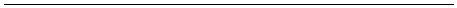 который и по сей день является основным исследовани-ем гербов Кодекса Манессе. Автор выделил и проком-ментировал все имеющиеся в манускрипте гербы, со-поставив их с данными иных геральдических памятни-ков эпохи, что значительно облегчило работу после-дующим поколениям учёных. Геральдический материалвпервые был опубликован в полном объёме и цвете.К. Цангемайстер справедливо утверждал, что рукописьдаёт богатую геральдическую информацию, однако от-мечал, что слепо доверять ей нельзя.Можно сказать, что после работы К. Цангемайс-тера о геральдике рукописи «забыли», так как соответ-ствующих исследований не появлялось практически столет. Новый всплеск интереса к Кодексу Манессе связансо столетием возвращения памятника в Германию в1988 г. Результатом выставок, проходивших в Гейдель-берге в 1980-х – 2000-х гг., первая из которых была при-урочена к этой дате, явилась публикация каталогов,дающих ценный материал не только о самой рукописи иразличных историко-культурных аспектах эпохи её соз-дания, но и о геральдике9.С конца 1980-х гг. единственными работами по ге-ральдике Кодекса Манессе были статьи в каталогах вы-ставок. Немецкий исследователь Х. Дрёс, анализируясвязь между иконографией герба и нашлемника, отмеча-ет, что во многом ценность Кодекса Манессе определяетего воплощённая в цвете геральдика10. Учёный впервыевывел процентное соотношение гербовых металлов итинктур, проанализировал некоторые воображаемые гер-бы, назвав их «поэтическими» (dichterwappen). Д. Шварцсоглашается с Х. Дрёсом в мнении, что разделять гербыКодекса Манессе на «правильныеи неправильные»нужно с особой осторожностью. Кстати, Д. Шварц рас-смотрел и другие гербовники, созданные в то время в9Codex Manesse: Texte – Bilder – Sachen. Katalog zur Ausstellung vom12. Juni – 2. Okt. 1988, Univ.-Bibliothek Heidelberg / Hrsg. v. E. Mittler,W. Werner. Heidelberg, 1988; Der Codex Manesse und die Entdeckungder Liebe: Katalog zur Ausstellung der Universitätsbibliothek Heidelbergzum 625. Universitätsjubiläum / Hrsg. v. M. Effinger, C. Meyer, Ch. Schneider.Heidelberg, 2010.10 Drös H. Op. cit. S. 127.68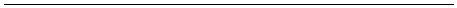 Цюрихе (в том числе «вторичные»)11, уделил большоевнимание геральдизации города и близлежащих земель,той культурной среде, к которой принадлежали заказчи-ки и создатели кодекса. Другие исследователи, которыекратко касались геральдики сборника, также отмечалисложность идентификациигербов12.и мнимость большинстваНадо отметить попытки анализа гербов и шлемо-вых эмблем, выполненные непрофессиональными исто-риками. Примером служит электронный ресурс, создан-ный членами общества «The stellar kingdom ofAnsteorra», где проанализировано процентное соотно-шение используемых геральдических фигур, а такжеметаллов и тинктур. Результаты опубликованы нагляднов виде диаграмм13. Отметим, что авторы не всегда точноопределяли фигуры и геральдическое одеяние, не затра-гивали вопрос о достоверности гербов. Однако их ре-зультаты являются полезными для исследователя, таккак статистический анализ был проведён тщательно.Интересный проект создал немецкий медик П. Бернхард14:он отрисовал 42 герба из рукописи и постарался их опи-сать и определить их подлинность. Он уделил большоевнимание гербам, которые «пострадали» от времени, на-пример, если стёрлась или выцвела краска, и попыталсяреконструировать их.Манускрипт смело можно назвать уникальнымпамятником Средневековья, так как нет другого такогосборника с большими и красочными миниатюрами, ото-111 Schwarz D. «Des wappen ich vysieren wil»: Wappen und ihre Bedeutung/ Die Manessische Liederhandschrift in Zürich. Edele frouwen – schoeneman. Ausstellung, Schweizerisches Landesmuseum, Zürich 12. Juni - 29.September 1991. Zürich, 1991. S. 181–183.2 См. Costa R. da. Codex Manesse: quatro iluminuras do Grande Livro deCanções manuscritas de Heidelberg (século XIII) – análise iconográfica //Brathair. Revista Brathair. Santiago, 2001–2003. Vol. 1, 1. P. 3–12;Vol.2, 2. P. 9–16; Vol. 3, 1. P. 31–36; Bill C.H. Der «Codex Manesse»und seine Adelsbildnisse // Nobilitas. Zeitschrift für deutsche Adelsfor-schung. Bd. 21. Owschlag, 2002. S. 1049–1057./113 Muimnech C. Heraldic Display in the Manesse Codex. [Электронныйресурс]– Режим доступа: URL.: http://coblaith.net/Heraldry/ Ma-nesse/default.html. (дата обращения: 02.10.2018).4 Bernhard P.Wappen aus dem Codex Manesse. [Электронный ресурс] –Режим доступа: URL: http://www.welt-der-wappen.de/Heraldik/ ma-nesse0.htm. (дата обращения: 02.10.2018).69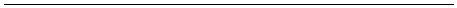 бражающими идеализированную придворную культурунемецкой знати. Зачастую его «младшим братом» назы-вают Вайнгартнерский песенник15, так как он имеет фор-мат карманной книги. Исходя из упомянутой типологииЭ. Уагнера, малый сборник также следует отнести к«вторичным» гербовникам. Миниатюры Вайнгартнерско-го песенника нельзя назвать красочными и оригинальны-ми: 13 из 25 миниатюр схожи с манесскими. Это, к при-меру, изображения Фридриха фон Хаузена, ВахсмутаКурциха, Хартвига фон Рауте16 и так далее. Здесь разли-чия только в цветах гербов и отсутствии куртуазных эле-ментов типа цветов или певчих птиц. Всего рукопись де-монстрирует 19 гербов, и 5 из них идентичны миниатю-рам Кодекса Манессе − это гербы графа Отто Ботенблау-бенского, Ульриха Гутенбургского, Хартвига Раута, Уль-риха Зингенбергского, Хильтбольда Швангау17.Интересно отметить вариативность в изображе-ниях гербов миннезингеров Генриха Морунгена и Руби-на в обоих манускриптах. Мы видим, что художники по-разному визуализировали герб Морунгена. Однако еслиего гербв Кодексе Манессе является историческиправильным18, то художник малого песенника явновдохновлялся легендой о путешествии поэта на Востоки изобразил в золотом поле чёрную голову мавра, кото-рая, возможно, отсылает нас к покровителю рыцарейсвятому Маврикию19. Но если предположить, что имяМорунгена может происходить от слова «mohr» (кото-рое то время ассоциировалось с темнокожими людьми),15 Рукопись была создана около 1310–1320 гг. в Констанце. Памятниквключает произведения 32 миннезингеров, живших в период 1170–1180 и 1230–1240 гг. Формат его невелик: листы размером 15 ×11,5 см. Сборник построен в иерархическом порядке, как и КодексМанессе. Сегодня рукопись находится в Вюртембергской библиоте-ке в Штутгарте под шифром HB XIII 1. Weingartner Liederhandschrift–Cod. HB XIII 1. [Электронный ресурс] – Режим доступа: URL:http://digital.wlb-stuttgart.de/sammlungen/sammlungsliste/werksansicht?no_cache=1&tx_dlf%5Bid%5D=3919&tx_dlf%5Bpage%5D=1&cHashf1cfe25a7e01e7653cf94f562b2aabc6 (дата обращения: 01.10.2018)./=11116 Weingartner Liederhandschrift. S. 17, 126, 120.7 Ibid. S. 31, 81, 120, 129.8 Walter I.F. Op. cit. S. 69.9 Menhardt H. Heinrichs von Morungen Indienfahrt // Historische Viertel-jahrsschrift, 1937, Bd. XXXI, S. 251.70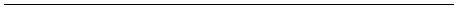 то художник Вайнгартнерского песенника мог создатьего герб как гласный.Малоизвестный поэт Рубин также имеет различ-ные гербы в сохранившихся кодексах20: в первом случаеэто гласный герб – в синем поле золотой перстень с ру-бином (илл. 1), в другом − в красном поле два шахмат-ных чёрно-золотых пояса (илл. 2). Возможно, красныйцвет щита - визуализация его имени. Оба герба связаныс куртуазной темой сборников.Илл. 1. Герб РубинавКодексе Илл. 2. Герб Рубина в Вайнгартнер-Манессе. Fol. 169vском песеннике. S. 131Остальные гербы в большинстве своём отлича-ются лишь цветовыми нюансами, как, например, гербыДитмара фон Айста и Блигера Штайнаха. Можно ут-верждать, что большое значение имели краски, так какочевидно, что художники Вайнгартнерского песенникарасполагали весьма скромными материалами, отдаваяпредпочтение жёлтому, красному и зелёному, а мастераКодекса Манессе применяли даже сусальное золото исеребряную краску.Из 135 гербов, изображённых в Кодексе Манессе,118 принадлежат миннезингерам или героям их поэм, а20 Große Heidelberger Liederhandschrift. Fol. 169v, Weingartner Lieder-handschrift. S. 131.71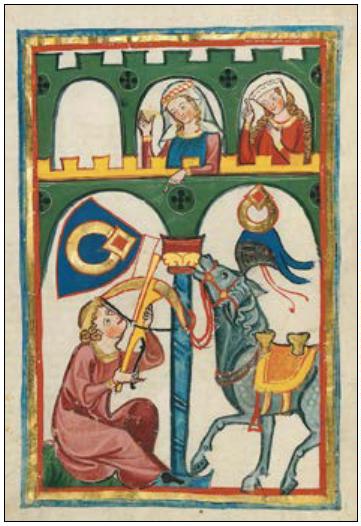 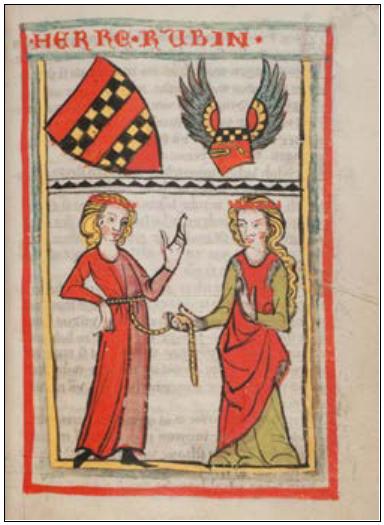 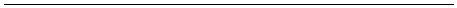 17 – второстепенным персонажам, например, соперни-кам рыцарей на турнирах или врагам в битвах. Вайн-гартнерский песенник по нашим подсчётам содержит21 % реальных гербов, 68,5 – воображаемых, 10,5 %неизвестных. Отметим, что несмотря на то, что междутекстами и миниатюрами есть связь, и художники присоздании изображения могли опираться на эти поэмы,гербы не упоминаются в текстах миннезингеров. Следо-вательно, художники были достаточно вольны в своихрешениях относительно изображения гербов, хотя и бы-ли ограничены своими познаниями и представлениями огеральдике, предшествующей традицией, доступнымиматериалами и волей заказчика. Гербы на миниатюрахчаще представлены на щитах классической формы (впаре со шлемовой эмблемой), располагаясь в верхнейчасти иллюстрации. В меньшей мере гербы изобража-лись на одежде или на ином носителе, уже как частьсюжетной композиции.Первый вопрос, которым задаётся исследователь,глядя на щиты Кодекса Манессе – это достоверностьгербов. Большая часть поэтов изображена с гербами, ина первый взгляд кажется, что они созданы для того,чтобы только идентифицировать человека. Если при-нять во внимание тот факт, что большинство миннезин-геров жили за 100–150 лет до составления сборника, ичто знания о поэте ограничивались лишь его именем ипроизведениями, то неудивительно, что составители ихудожники располагали порой минимумом сведений обиографии и тем более гербе человека.В научной историографии в отношении гербовприменяют такие понятия как «воображаемый», или«вымышленный», «приписанный», «мнимый»21, «по-становочный»22, иногда «литературный»23, или «поэти-21 Scheuer H.J. Wahrnehmen – Blasonieren – Dichten. Das Heraldisch-Imaginäre als poetische Denkform in der Literatur des Mittelalters // DasMittelalter. Bd. 11, 2, 2006. S. 53–70; Антонов В.А. Воображаемые иприписанные гербы в свете умозрения Средневековья // Signum /Центр гербоведческих и генеалогических исследований; Институтвсеобщей истории РАН. Отв. ред. А.П. Черных. Вып. 8. М.: ИВИРАН, 2015. C. 87–113.22 Sahm H. Inszenierte Wappen: Zu Poetik und Funktion der heraldischenTotenklagen Peter Suchenwirts // Dichtung und Didaxe. Lehrhaftes Spre-72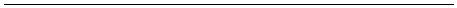 ческий»24. Под воображаемой геральдикой исследовате-ли понимают совокупность гербов легендарных, исто-рических, литературных персонажей. Наиболее распро-странены воображаемые гербы библейских персонажей,героев древности, правителей раннего Средневековья изаморских стран, а также иноверцев25.Противопоставляется этому типу герб «реаль-ный». Под этом термином понимается герб, во-первых,владельцем которого является реальный человек, либообщественный институт; во-вторых, этот владелец жилили существовал в тех временных и территориальныхграницах,в которых существовала геральдика; в-третьих, существуют доказательства того, что этим гер-бом пользовались в действительности. Эти критерии невсегда могут дать нам чёткий ответ, так как иногда ре-альный герб мог приписываться персонажу. В нашемслучае реальные гербы городов или графств приписыва-лись миннезингерам, которые, возможно, там родилисьили жили, как, например, гербы Риденбурга, Рингенбер-га, Констанца, Нойффера26.Реальная геральдика присутствует на страницахКодекса Манессе, она составляет около трети от общегоколичества гербов. Таковыми являются герб СвященнойРимской империи, представленный на миниатюре с импе-ратором Генрихом VI. Также следует отметить герб Иеру-салимского королевства, расположенный на миниатюре скоролём Иерусалима Конрадом III, герб объединённогогерцогства Брабанта и Лимбурга, а также герб Пржемы-словичей − чешской королевской династии с 1158 г. и гербМоравии27, с 1182 г. являвшейся имперским маркграфст-вом в составе Священной Римской империи. В манускрип-chen in der deutschen Literatur / Hrsg. v. H. Lähnemann, S. Linden.2009. S. 285–298.23 Hartmann H. Tiere in der historischen und literarischen Heraldik desMittelalters. Ein Aufriss // Tiere und Fabelwesen im Mittelalter. 2009.S. 147–180.224 Cain van d’Elden S. Peter Suchenwirt and heraldic poetry (Wiener Arbei-ten zur germanischen Altertumskunde und Philologie). Wien, 1976.5 См. Черных А.П. Реальные проблемы воображаемой геральдики //Восточная Европа в древности и средневековье: Мнимые реальности вантичной и средневековой историографии. М., 2002. С. 235–240.6 Große Heidelberger Liederhandschrift. Fol. 119v, 190v, 355r, 32v.7 Ibid. Fol. 6r, 7r, 18r, 10r.2273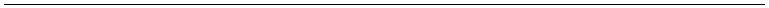 те представлены родовые гербы таких фамилий, как Сак-сы, Тойфены, Швангау, Глирсы и прочих.По мнению Х. Дрёса, в XIII–XIV вв. герб Шот-ландии в немецких землях не был известен (в золотомполе с красной двойной внутренней процветшей лилия-ми каймой, золотой восстающий лев с синими вооруже-ниями). Более привычным для данной территории былдругой герб28. Именно его мы можем видеть на миниа-тюре с вымышленным шотландским королём Тайро иего сыном Фридебрантом. Поэма безымянного автораповествует о том, как Тайро поручает своему сыну обя-занности, связанные с управлением, заботой о поддан-ных, говорит, что сын должен соблюдать этикет и хо-рошие манеры. На миниатюре мы можем видеть герб,который считался настоящим (в золотом поле монах вчёрной рясе с красным посохом)29. Доказательствомможет служить то, что именно такой воображаемыйгерб находится в знаменитом Цюрихском гербовнике30.Гербовая печать графа Генриха I Ангальтскогосвидетельствует о достоверности герба, изображённогов Кодексе Манессе, как и печати Вальтера фон Клинге-на, Ульриха Винтерштеттенского, Блиггера Штайнах-ского и Альбрехта Хохенбергского31.Несмотря на известность рода и его герба, ху-дожники в некоторых случаях всё же изображали его снекоторыминеточностями,например,гербШтретлингенов32. Герб Лимбургов представляет собойсинее поле с пятью серебряными булавами, а в КодексеМанессе изображены лишь три булавы33. Также минне-зингеры Генрих фон Штретлинген, Генрих фон Теттин-ген и Вальтер фон Метце стали обладателями гербов,сильно отличавшихся от их родовых. Но это не значит,что изображённые гербы являются ложными, посколькупоэты вполне могли иметь не один герб, в том числе2238 Drös H. Op.cit. S. 133.9 Große Heidelberger Liederhandschrift. Fol. 8r.0 Zürcher Wappenrolle. [Электронный ресурс] – Режим доступа: URL.:http://www.e-codices.unifr.ch/de/snm/AG002760/1r/0/Sequence-1329.(дата обращения: 29.09.2018).3331 Drös H. Op. cit. S. 518-521.2 Große Heidelberger Liederhandschrift. Fol. 24r, 69r, 146r, 66v, 70v.3 Ibid. Fol. 82v.74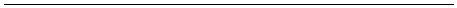 воображаемый. Поэтому в данных случаях сложно уве-ренно судить о том, почему художники изобразили гербименно таким.В Кодексе Манессе содержится только один под-вид корпоративных гербов – военно-монашеский, кон-кретно – чёрный крест Немецкого ордена, который изо-бражён на груди поэта Тангейзера, ошибочно считавше-гося его адептом34.Куда более сложно обстоит дело с гербами мин-незингеров, которые не удалось обнаружить в другихисточниках, и когда других доказательств их существо-вания нигде не встречаем. Некоторые поэты оставилипосле себя только песню, и Кодекс Манессе, возможно,является единственным свидетельством существованиячеловека, воспевавшего идеалы куртуазной любви. Этиобстоятельства препятствуют проверке подлинностигербов. Поиски истинных гербов затрудняет и то, чточеловек мог иметь не один герб, и то, что практикаупотребления нового родового герба ещё не успела ус-тояться. Это может объясняться тем, что художникизачастую ничего не знали о личности того, кого им при-ходилось изображать, так как манускрипт был законченспустя почти век после смерти некоторых миннезинге-ров. Число певцов велико, они обладают разным соци-альным статусом. Исходя из этого можно предполо-жить, что такие гербы были измышлены художникамиспециально для миниатюр. И проанализировав фигуры итинктуры вымышленных гербов, можно понять меха-низм их создания.Принимая во внимание то, что Кодекс Манессе сосвоими песнями и миниатюрами принадлежит придвор-ной культуре, неудивительно, что художники изобража-ли фигуры, олицетворявшие куртуазную любовь. Гербытакого типа в гербоведении называются Minnewappen –«любовные гербы», и они составляют примерно 23 % отобщего числа гербов35.Золотая стрела, изображённая на миниатюрах,играет важную роль в символике куртуазной культуры.Можно предположить, что она олицетворяет собой не-334 Ibid. Fol. 264r.5 Пастуро М. Указ. соч. С. 343.75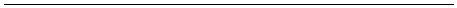 кий аналог «стрелы Амура», так как влияние античнойкультуры на средневековую прослеживается довольночасто36. С помощью стрелы доставляются тайные по-слания даме, также стрела пронзает сердце миннезинге-ра. На миниатюре с Вахсмутом Мюльхаузеном мы ви-дим даму верхом на коне, держащую золотую стрелу вруках, и она, готовая вонзиться, нацелена в грудь юно-ше. В гербе Вахсмута в синем поле расположены тризолотых наконечника стрел, что можно истолковатькак аллегорию неизбежных для него сердечных мук37.Такие геральдические фигуры, как цветы (розы,лилии, колокольчики в гербах Визенло, Шрайбера, Гюн-тера Форста, Фридриха Кнехта, Ниуна, Гельтара, БрудераВернеера,Вонндорфа38), надписи («AMOR»Марнера,ФридрихаЗонненбурга,илл. 3), золотые−стрелы (или наконечники) – все являются куртуазнымиэлементами в рамках данного манускрипта. Лейтмотивкодекса – куртуазная любовь, поэтому можно предполо-жить, что эту тему передаёт главный цвет − красный. Ониспользуется не тольков центральной композиции(одеяния, растительность, убранство), но и в вообра-жаемой геральдике. Цвета одеяний Йохансдорфа39 и егодамы говорят нам об их страсти, это подтверждает соче-тание разных оттенков (красного и розового), а такжеприсутствие красного цвета в «любовных гербах».В средневековой Европе весьма распространён-ным явлением были гласные, то есть «говорящие»гербы40. Здесь мы видим второй механизм создания герба–импульсом служит имя миннезингера. Примерами вы-ступают гербы Вальтера фон Фогельвайде (Vogelweide, отнем. – птичья клетка), Рубина (Rubin, от нем. – рубин),Роста (Bratrost, от нем. – решётка, сетка), Пфеффеля36 Flühler-Kreis D. Die Bilder: Spiegel mittelalterlichen Lebens? // DieManessische Liederhandschrift in Zürich. Edele frouwen – schoene man /Bearb. v. C. Brinker, D. Flühler-Kreis. Zürich, 1991. S. 69.33347 Große Heidelberger Liederhandschrift. Fol. 183v.8 Ibid. Fol. 299r, 305r, 314v, 316v, 319r, 320v, 344v, 349r, 407r, 418r.9 Große Heidelberger Liederhandschrift. Fol. 179v.0 Гласным называется герб, элементы или главная фигура которого иродовое имя владельца созвучны друг другу. См. Pastoureau M. Dunom à l’armoirie. Héraldique et anthroponymie médiévales // Genèsemédiévale de l’anthroponymie moderne, 4: Discours sur le nom. Normes,usages, imaginaire (VI–XVI ss) / Éd. P. Beck. Tours, 1997. P. 83–105.76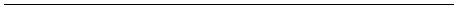 (Pfaffe, от нем. – священник). Соответственно, в гербеФогельвайде видим птицу в клетке, Рубина – золотоекольцо с рубином, Роста – решётку, Пфеффеля – погруд-ное изображение мужчины, головной убор которого, воз-можно, отсылает нас к образу священнослужителя41.Илл. 3. Герб Альрама Грестена. Кодекс Манессе. Fol. 311r41 Große Heidelberger Liederhandschrift. Fol. 124r, 169v, 285r, 302r.77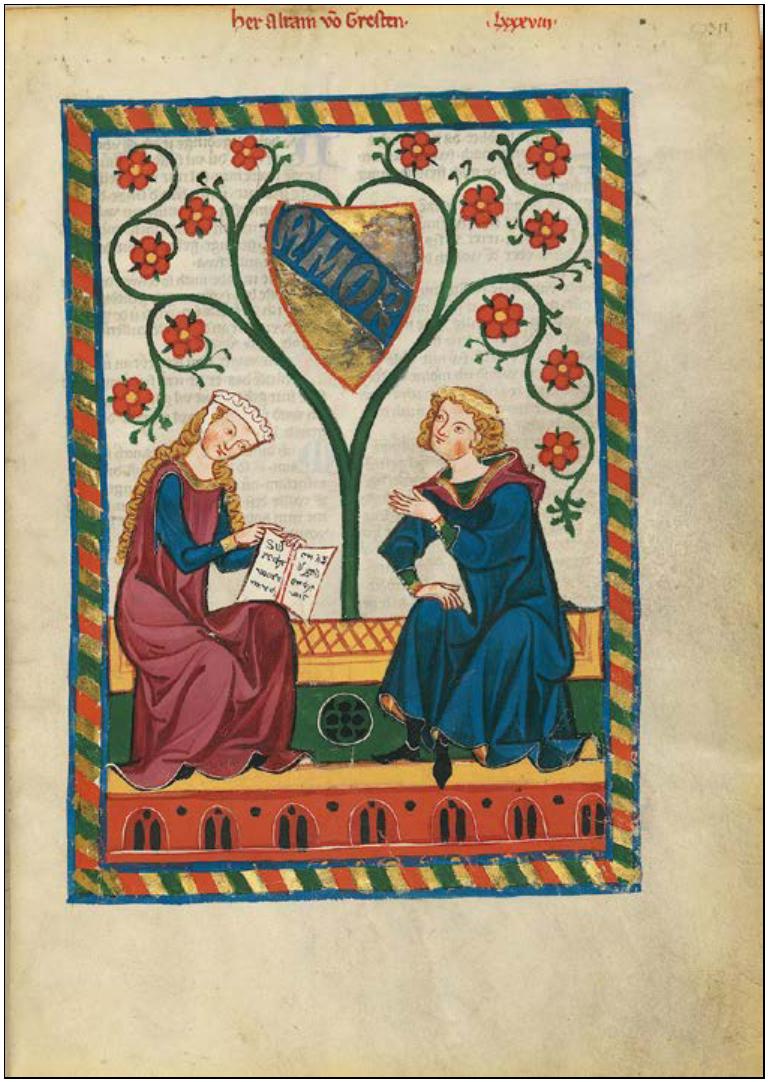 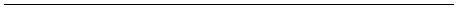 Илл. 4. Граф Лайнингенский и его противник. Кодекс Манес-се. Fol. 26rТретьим сценарием создания гербов служит связь ссюжетом миниатюры, или скорее с каким-либо её элемен-том. Такая взаимосвязь видна на двух иллюстрациях: пер-вый герб уже упоминался – это «любовный» герб Вахсму-та Мюльхаузена с золотыми наконечниками; вторая ми-ниатюра рисует поэта Регенбогена, где он предстаёт в ка-78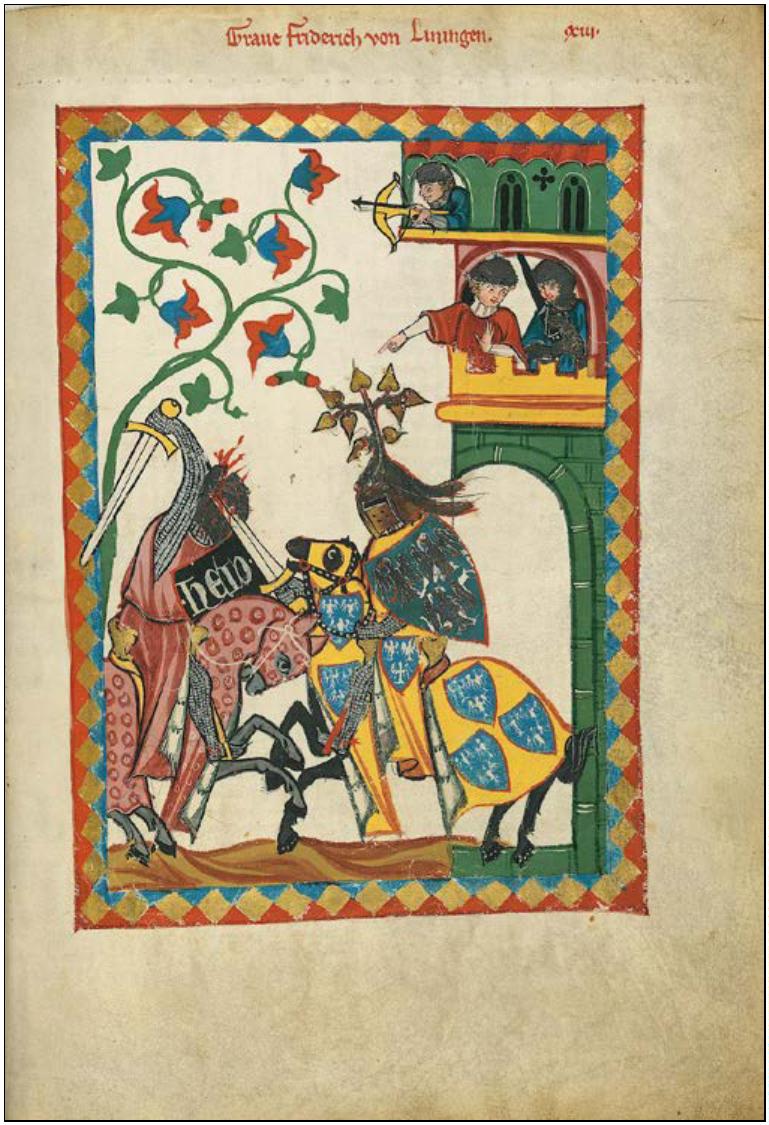 честве кузнеца42. Вероятно поэтому художник снабдил егогерб молотом, щипцами – атрибутами кузнечного дела, измеёй, считавшейся знаком огня43. Более того, щит высту-пает здесь как уличная вывеска.Что позволяет утверждать, что герб был создан наоснове композиционного ядра миниатюры, а не наобо-рот? Зарисовки щита на некоторых раскрашенных ми-ниатюрах говорят о том, что сначала художники рисо-вали сцены куртуазных отношений, а затем щиты ишлемовые эмблемы. Однако на примере миниатюр споэтами Фидлером и Хавартом можно увидеть, какглавные фигуры гласного герба повлияли на централь-ное изображение: эмблема Рейнмара Фидлера (fiedler, отнем. – скрипач) вдохновила мастеров на сюжет с музы-кой и танцами; в герб Хаварта, чьё имя переводится как«вырезать» или «колоть», помещена голова медведя.Сам поэт изображён борющимся с огромным чёрнымзверем – он проткнул тушу рогатиной и согнулся под еётяжестью44.Можно предположить существование ещё одногоалгоритма создания вымышленного герба – когда заоснову берутся факты из биографии поэта или значимыесобытия. Поэты, о жизни которых ничего не известно,кроме названия города или местности, где они родилисьили жили, получали гербы соответствующих населён-ных пунктов, например, миннезингеры Альбрехт фонРапперсвиль и Йохан Рингенбергский45. Герб ВахсмутаКюнцингенского доподлинно не известен, хотя биогра-фия миннезингера подтолкнула художника на идею егосоздания: Вахсмут был родом из Клеманси и являлсярыцарем, поэтому он изображён как всадник, на щите,знамени и попоне коня которого помещён герб, похо-жий на герб города Клеманси46.Гербы, изображения которых связаны каким-либообразом с жизнью и творчеством миннезингера, к при-442 Ibid. Fol. 285r, 381r.3 Staehelin W.R. Die Schlange im Wappen der Schmiede // Schweizer Arc-hiv für Heraldik. Bd. 42. Zürich, 1928. S. 114–117.4 Große Heidelberger Liederhandschrift. Fol. 312r, 313r.5 Ibid. Fol. 190v, 192v.4446 Ibid. Fol. 160v.79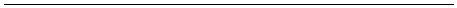 меру, Фрауэнлоба, составляют около 39 % от общегочисла воображаемых гербов47.Не все гербы обозначают конкретных людей. Та-кими «формальными» гербами обычно снабжены про-тивники миннезингеров в сценах сражений или турни-ров. Так, противник графа Лайнингенского имеет чёр-ный герб с надписью «HEID» (от нем. – язычник), а уграфа его родовой герб помещён на щит и попонуконя48. В данных случаях, думается, художник снабжаетпротивников гербами в силу правил турнира и военногосражения (илл. 4).Систематизировав воображаемые гербы согласно«смысловому»49 принципу, можно сделать вывод, чтохудожники чаще использовали два сценария при конст-руировании герба: либо опирались на общеизвестныезнания о жизни поэтов, либо создавали «любовный»герб. Можно даже предположить, что «любовные» гер-бы (Minnewappen) приписывались малоизвестным мин-незингерам.Элементы геральдики можно проследить на неко-торых иллюстрациях кодекса, где привычные гербы от-сутствуют. Фридрих фон Хаузен и Генрих фон Фельде-ке носят одежды, окрашенные в их гербовые цвета. ВВайнгартнерском песеннике на миниатюре с Альбрех-том фон Йохансдорфом мы можем видеть нашлемник стремя такими же розами, как и в Кодексе Манессе, при-чём этот нашлемник расположен слева и вынесен зарамку иллюстрации50.Миниатюры, сюжет которых отображает турнирили сражение, имеют отличную от прочих композицию.Гербы и нашлемники не помещены, как обычно, в верх-нюю часть миниатюры - это место занимают либо зри-тели, поддерживающие своего фаворита на турнире,47 Стоит отметить, что герб миннезингера Фрауэнлоба (в зелёном полебюст Девы Марии) можно отнести одновременно и к «гласным», игербам, которые отображают тематику творчества. Как уже говори-лось, часть его имени можно перевести как «женщина», но, крометого, поэт был известен тем, что посвящал свои стихи Богородице.8 Große Heidelberger Liederhandschrift. Fol. 26r.9 Имеется в виду то, что критерием разделения гербов на разные типывыступает смысл, заложенный в гербе, а также механизм его создания.0 Große Heidelberger Liederhandschrift. Fol. 17r, 59v. 48v.44580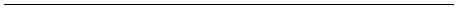 либо башни замка, который пытаются захватить враги.В данной ситуации гербы участвуют непосредственно всюжете, и их типичное положение – это щиты, нашлем-ники, туники и знамёна рыцарей, попоны их коней.Композиция подобных иллюстраций довольно типична,они все в разной степени похожи.Илл. 5. Жан I Брабантский. Кодекс Манессе, Fol. 18r81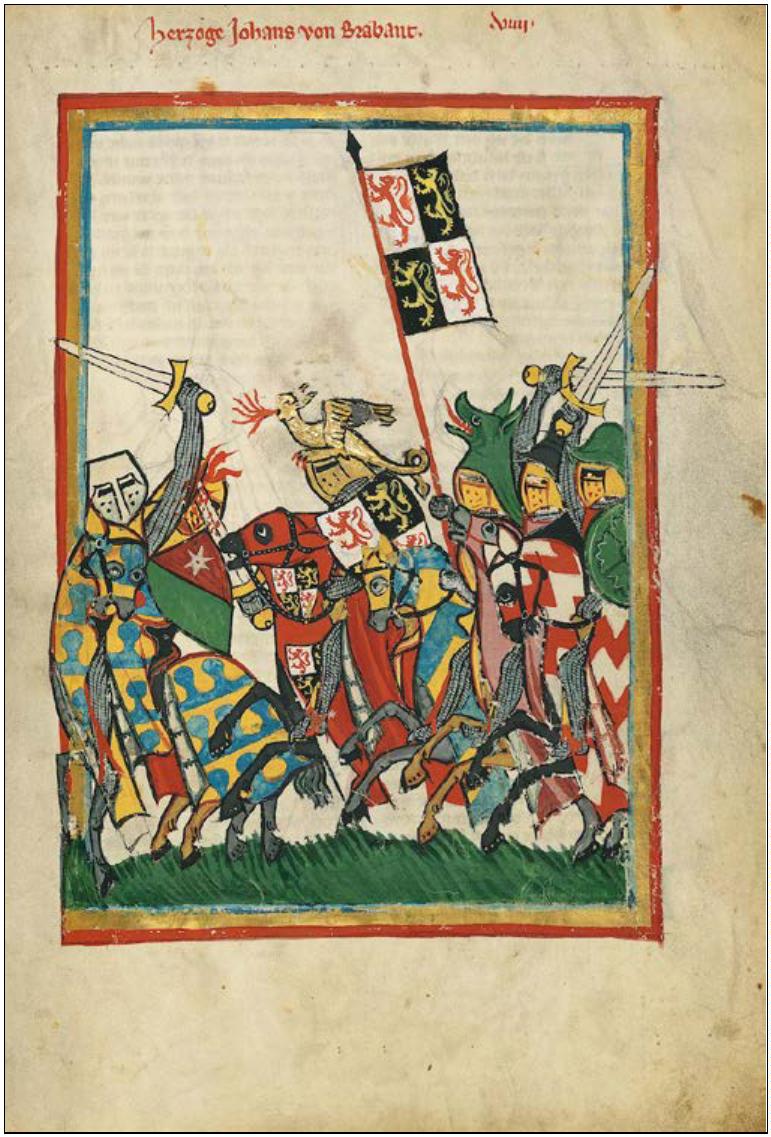 Ярким примером служит награждение победите-ля турнира, польского князя Генриха IV Пробуса51: онполучает цветочный венок от девушки, вокруг неговьются слуги, музыканты и побеждённые участникитурнира. Щит всадника и его нашлемник - герб НижнейСилезии, как и попона коня, украшенная ещё и буквами,образующими слова «amor», то есть любовь.На миниатюре с Жаном I Брабантским изображе-но его участие в реальной битве при Воррингене в1288 г., причиной которой стал конфликт из-за прав наЛимбургское наследство. В центре сцены герцог сошлемовой эмблемой в виде золотого дракона атакуетдвух врагов и ударяет противника так, что брызжеткровь. Интересен тот факт, что после битвы герцогствоЛимбург официально было пожаловано Жану I Победи-телю и знаком закрепления власти герцога Брабанта надЛимбургом стало добавление лимбургского льва к гербуБрабанта. Данное событие произошло уже во времяправления Жана II, но на миниатюре мы видим гербобъединённого герцогства Брабанта и Лимбурга на щи-те, баннере и попоне (илл. 5). В конкретном случае мыможем назвать герб герцога «гербом притязания», де-монстрирующим претензии на какое-либо спорное илипрежде существовавшее владение52.М. Пастуро утверждает, что изображение на-шлемника не регулировалось никакими правилами, ихудожники вольны были сами определять их форму ирасположение53. Шлемовые эмблемы на миниатюрахКодекса Манессе в 71 % случаев повторяют либо самгерб, либо его элементы. Очевидно, что художники всёже придерживались определённого правила и неохотноотступали от изображения герба. Однако сделать выводо существовании какого-либо неписанного канона, ко-торому ремесленники строго следовали, мы не можем54.551 Ibid. Fol. 11v.2 Schneider J.E. Zürich um 1300. Die bauliche Entwicklung // Die Manes-sische Liederhandschrift in Zürich. Edele frouwen – schoene man /Bearb. v. C. Brinker, D. Flühler-Kreis. Zürich, 1991. S. 11.3 Пастуро М. Указ. соч. С. 255.4 Pastoureau M. Le cimier: un bilan // Le cimier mythologique, rituel,parenté des origines au XVIe siècle. Actes du 6e colloque international5582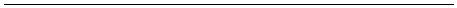 Геральдические элементы отсутствует на 19 ми-ниатюрах, и стоит отметить, что без герба «остались»преимущественно те миннезингеры, чьи произведениянаходятся в конце кодекса. Причиной могло послужитькак незнатное происхождение поэтов, так и то, что надэтой частью рукописи трудились разные художники,которые имели совсем другое представление о том, какследует изображать миннезингера. Зарисовки щита нанекоторых миниатюрах намекают на то, что мастер хо-тел изобразить герб, но по какой-то причине не сделалэтого. Почему нельзя было, если не нашлось данных огербе человека, пойти привычным путём и выдумать«любовный» герб? Ответить на этот вопрос сложно.Как уже говорилось, учёные считают большинст-во гербов этой рукописи вымышленными. И для началамы определили и отделили реальные гербы от вообра-жаемых, что предполагало сопоставление с геральдиче-скими свидетельствами, прежде всего, с данными сфра-гистики и гербовников55.При анализе остальной части перед исследовате-лем встают целым рядом важные вопросы: почему кон-кретный герб был приписан миннезингеру? Воображае-мый герб уже существовал или был сконструирован ху-дожниками? По каким принципам художники создавалиэти гербы? Это было влияние его культурной среды ху-дожника, его собственных знаний и представлений илизаказчика? Какое представление художники имели огеральдике своего времени? Ответить на все эти вопро-сы пока не представляется возможным из-за крайнескудной информации и специфики данного вида гербов.Далее перед нами встаёт ещё одна важная про-блема: если геральдика является продуктом фантазииd’héraldique. La Petite-Pierre 9–13 octobre 1989. Bruxelles, 1990.P. 349–360.55 Район Боденского озера, где создавался Кодекс Манессе, был местомактивного процветания геральдики в начале XIV в. Гербы КодексаМанессе сравнивались с гербовниками, созданными в этой же местно-сти и тот же период: «Цюрихским гербовником», гербовниками «ZumLoch», а также «Zum Langen Keller». См. Schwarz D. «Des wappen ichvysieren wil»: Wappen und ihre Bedeutung // Die Manessische Liederhand-schrift in Zürich. Edele frouwen – schoene man. Ausstellung, Schweize-risches Landesmuseum, Zürich 12. Juni– 29. September 1991. Zürich,1991. S. 173–183.83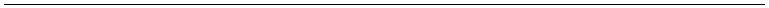 художника конкретно для Кодекса Манессе, то можемли мы утверждать, что по составу гербов он весь - вооб-ражаемый? Ведь изначально круг читателей манускрип-та был очень ограничен, и неизвестно, вышли ли пред-ставления о гербах миннезингеров за узкие рамки при-вилегированного общества.Нужно также учитывать погрешность, которуюмы получим при анализе воображаемых гербов (по-скольку принадлежность ряда гербов к категории вооб-ражаемых имеет гипотетический характер), и то, что невсе гербы мы смогли идентифицировать и отнести копределённому типу. Такие гербы трудно идентифици-ровать, так как сверить их не с чем, а элементы герба недают ключа к распознаванию56.В Кодексе Манессе художники показали идеали-зированный мир придворной знати, где каждый его оби-татель имел или мог иметь герб. В Цюрихе первой третиXIV в., скорее всего, были предпосылки к тому, чтобысоздать яркий и репрезентативный сборник, где гераль-дика почти затмевает остальные достоинства песенника,во всяком случае, на наш взгляд57. Обширный геральди-ческий материал рукописи даёт возможность просле-дить динамичность и многозначность гербов, но одно-временно предъявляет высокие требования к их анализу.Гербы в Кодексе Манессе, идентифицируя мин-незингеров, помогают лучше передать куртуазныйлейтмотив всех миниатюр – любовную тематику. Ко-декс Манессе, являясь «вторичным» гербовником, де-монстрирует выдающееся геральдическое искусство,доказывая, что гербы могли играть множество ролей ииметь намного больше значений.556 Schwarz D. Op. cit. S. 176–178.7 Ibid. S. 173.84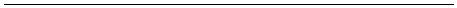 